International School of Experimental Microsurgery – Cluj-Napoca, Romania, 24th-31st of July 2016Are you a medical student passionate about surgery and research? Do you want to reach the next level of your surgical skills? Do you want to make new friends and share your ideas?This is the course you’ve been waiting for!The Romanian Students' Surgical Society (SSCR), Cluj-Napoca Branch, in collaboration with the “Iuliu Hațieganu” University of Medicine and Pharmacy Cluj-Napoca and the Center for Experimental Medicine and Practical Aptitudes, invites you between the 24th and the 31st of July 2016, in Cluj-Napoca, Romania, to spend 6 unforgettable days learning about experimental microsurgery, making new friends and discovering a city with almost 2000 years of history!Skip endless, tedious, theoretical classes; come and see the world from a different perspective: through the surgical microscope. This is the best chance for medical students to develop skills that are both useful and mandatory for a future resident/surgeon whose practice includes microsurgery or for someone who flirts with research that includes experimental surgery. This summer project offers a relaxed, yet professional working atmosphere, that will allow students to fulfill their educational goals but also to get to know other colleagues from international medical centers, to work as a team, to build long-lasting friendships, that will eventually lead to greater affiliation between universities and why not, to setting the foundation for future national and international projects.Key points:·        hands on- microsurgical experience·        research steps - Why? When? How?·        more than 20 hours of working under surgical microscope ·        best chance for students to try microsurgerySubjects:·        Anatomy bases of animals used in experimental research;·        Anesthetic techniques;·        Drug administration methods;·        Biological sample collection;·        Preservation and monitoring of experimental animals;·        Ethics, Statistics and Research;·        Microsurgery basics:o   surgical microscope;o   special microsurgery instruments;o   microsurgical knots;o   microsurgical sutures.·        Vascular and nerve anastomosis on biological material.Not to mention, all of the activities will take place in a professional and friendly environment!Have we caught your attention?Check our website to find out more but don`t forget that submissions end on the 18th of May 2016.Submissions website:   www.sscr.ro/en/isem-ed2Facebook  page: www.facebook.com/isem.cluj *The prerequisite needed in order to attend this workshop must be one of the following:1.  The applicant has completed a Basic Surgical Skills workshop, in preference the ones organized by the Romanian Students' Surgical Society (this includes The Surgery Summer Camp or The International Surgery Summer School);2.  The applicant has completed the General Surgery Module at his home Faculty;3.  The applicant has completed a month of clinical practice (during summer practice, for example) in a Surgery Department;4. The applicant has participated at a previous edition of the International School of Advanced Surgical Skills workshop.The participant must have proof of one of the above mentioned criteria; as it is an advanced surgical skills workshop, basic knowledge regarding surgery is mandatory.Still curious? Here you can find more details about us that might get your attention!https://www.facebook.com/sscr.cjhttp://www.sscr.ro/http://www.umfcluj.ro/Contact information:E-mail address: isem@sscr.roCoordinators:Maximilian Dindelegan0040 752 182 480Ramona Vinasi0040 748 807 231-- 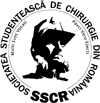    International School of Experimental Microsurgery
    24th-31st of July 2016 
     Multi sunt vocati, pavci vero electi
     0040 748 807 231
     isem@sscr.ro